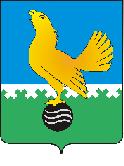 МУНИЦИПАЛЬНОЕ ОБРАЗОВАНИЕгородской округ Пыть-ЯхХанты-Мансийского автономного округа-ЮгрыАДМИНИСТРАЦИЯ ГОРОДАП О С Т А Н О В Л Е Н И ЕОт 02.02.2023										№ 30-паОб утверждении стандарта качествапредоставления муниципальных услуг«Реализация образовательных программ дошкольного образования»В соответствии с Федеральными законами от 29.12.2012 №273-ФЗ «Об образовании в Российской Федерации», от 06.10.2003 № 131-ФЗ «Об общих принципах организации местного самоуправления в Российской Федерации», постановлением администрации города от 11.03.2013 № 37-па «Об утверждении порядка разработки и применения стандартов качества предоставления муниципальных услуг (работ), оказываемых органами местного самоуправления» в целях повышения качества исполнения и доступности муниципальных услуг общеобразовательными организациями:Утвердить стандарт качества предоставления муниципальной услуги «Реализация образовательных программ дошкольного образования», согласно приложению.Управлению по образованию администрации города Пыть-Яха, ответственному за оказание муниципальной услуги, обеспечить:Соблюдение требований стандарта качества предоставления муниципальной услуги подведомственными муниципальными образовательными организациями.Наличие в свободном доступе в подведомственных муниципальных образовательных организациях стандарта качества предоставления оказываемой муниципальной услуги.Отделу по внутренней политике, связям с общественными организациями и СМИ управления по внутренней политике (О.В. Кулиш) опубликовать постановление в печатном средстве массовой информации «Официальный вестник» и дополнительно направить для размещения в сетевом издании в информационно-телекоммуникационной сети «Интернет» - pyt-yahinform.ru.».Отделу по обеспечению информационной безопасности                      (А.А. Мерзляков) разместить постановление на официальном сайте администрации города в сети Интернет.Настоящее постановление вступает в силу после его официального опубликования.Контроль за выполнением постановления возложить на заместителя главы города (направление деятельности-социальные вопросы).И.о.главы города Пыть-Яха							В.В. СтефоглоПриложениек постановлению администрации города Пыть-Яха от 02.02.2023 №30-паСтандарткачества предоставления муниципальной услуги «Реализация образовательных программ дошкольного образования»1. Общие положения1.1. Стандарт качества предоставления муниципальными образовательными организациями муниципальной услуги «Реализация образовательных программ дошкольного образования» (далее - Стандарт) разработан в целях открытости и общедоступности информации по предоставлению муниципальной услуги «Реализация образовательных программ дошкольного образования» (далее - муниципальная услуга) физическим лицам.1.2. Настоящим Стандартом устанавливаются обязательные требования, обеспечивающие необходимый уровень качества и доступности муниципальной услуги в целом, а также на каждом этапе ее предоставления, включая обращение за муниципальной услугой, ее оформление и регистрацию, получение услуги, оценку качества услуги и рассмотрение жалоб (претензий) получателей услуги.1.3. Орган, ответственный за организацию предоставления муниципальной услуги - управление по образованию администрации города Пыть-Яха (далее – управление по образованию).1.4. Муниципальная услуга предоставляется следующими муниципальными образовательными организациями (далее - организации), имеющими группы с 12-часовым пребыванием общеразвивающей, комбинированной и компенсирующей направленности с выполнением требований федерального государственного образовательного стандарта:-Муниципальное автономное образовательное учреждение «Прогимназия» «Созвездие»;-Муниципальное автономное общеобразовательное учреждение «Комплекс средняя общеобразовательная школа-детский сад»;-Муниципальное дошкольное образовательное автономное учреждение детский сад «Родничок» комбинированного вида;-Муниципальное дошкольное образовательное автономное учреждение центр развития ребенка - детский сад «Аленький цветочек»;-Муниципальное дошкольное образовательное автономное учреждение центр развития ребенка - детский сад «Фантазия»;-Муниципальное дошкольное образовательное автономное учреждение детский сад общеразвивающего вида «Белочка» с приоритетным осуществлением деятельности по физическому развитию детей;-Муниципальное дошкольное образовательное автономное учреждение детский сад общеразвивающего вида «Солнышко» с приоритетным осуществлением деятельности по художественно-эстетическому развитию детей;-Муниципальное дошкольное образовательное автономное учреждение детский сад общеразвивающего вида «Золотой ключик» с приоритетным осуществлением деятельности по физическому развитию детей.2. Нормативно-правовое регулирование по предоставлениюмуниципальной услугиМуниципальная услуга предоставляется в соответствии с:-Конвенцией о правах ребенка;-Конституцией Российской Федерации;-Федеральным законом от 24.07.1998 № 124-ФЗ «Об основных гарантиях прав ребенка в Российской Федерации»;-Федеральным законом от 24.11.1995 № 181-ФЗ «О социальной защите инвалидов в Российской Федерации»;-Федеральным законом от 27.05.1998 № 76-ФЗ «О статусе военнослужащих»;-Федеральным законом от 30.03.1999 № 52-ФЗ «О санитарно-эпидемиологическом благополучии населения»;-Федеральным законом от 06.10.2003 № 131-ФЗ «Об общих принципах организации местного самоуправления в Российской Федерации»;-Федеральным законом от 02.05.2006 № 59-ФЗ «О порядке рассмотрения обращений граждан Российской Федерации»;-Федеральным законом от 27.07.2010 № 210-ФЗ «Об организации предоставления государственных и муниципальных услуг»;-Федеральным законом от 28.12.2010 № 403-ФЗ «О Следственном комитете Российской Федерации»;-Федеральным законом от 07.02.2011 № 3-ФЗ «О полиции»;-Федеральным законом от 04.05.2011 № 99-ФЗ «О лицензировании отдельных видов деятельности»;-Федеральным законом от 29.12.2012 № 273-ФЗ «Об образовании в Российской Федерации»;-Федеральным законом от 30.12.2012 № 283-ФЗ «О социальных гарантиях сотрудникам некоторых федеральных органов исполнительной власти и внесении изменений в отдельные законодательные акты Российской Федерации»;- Постановление Правительства РФ от 16.09.2020 № 1479 «Об утверждении Правил противопожарного режима в Российской Федерации»;-Постановлением Правительства Российской Федерации от 18.09.2020           № 1490 «О лицензировании образовательной деятельности»;- Постановлением Правительства Российской Федерации от 20.10.2021           № 1802 «Об утверждении Правил размещения на официальном сайте образовательной организации в информационно-телекоммуникационной сети «Интернет» и обновления информации об образовательной организации, а также о признании утратившими силу некоторых актов и отдельных положений некоторых актов Правительства Российской Федерации»;- Постановлением Главного государственного санитарного врача Российской Федерации от 28.09.2020 № 28 «Об утверждении СанПиН2.4.3648-20 «Санитарно-эпидемиологические требования к организациям воспитания и обучения, отдыха и оздоровления детей и молодежи»;- Постановлением Главного государственного санитарного врача Российской Федерации от 27.10.2020 № 32 «Об утверждении СанПиН 2.3/2.4.3590-20 «Санитарно-эпидемиологические требования к организации общественного питания»;- приказом Министерства образования и науки Российской Федерации от 17.10.2013 № 1155 «Об утверждении федерального государственного образовательного стандарта дошкольного образования»;- приказом Министерства просвещения РФ от 15.05.2020 № 236 «Об утверждении Порядка приема на обучение по образовательным программам дошкольного образования»;- приказом Министерства просвещения РФ от 31.07.2020 № 373 «Об утверждении Порядка организации и осуществления образовательной деятельности по основным общеобразовательным программам - образовательным программам дошкольного образования»;- приказом Министерства здравоохранения Российской Федерации от 03.07.2000 № 241 «Об утверждении «Медицинской карты ребенка для образовательных учреждений»;- Законом Ханты-Мансийского автономного округа - Югры от 07.07.2004 № 45-оз «О поддержке семьи, материнства, отцовства и детства в Ханты-Мансийском автономном округе – Югре»;- Законом Ханты-Мансийского автономного округа - Югры от 21.02.2007 № 2-оз «О компенсации части родительской платы за присмотр и уход за детьми в образовательных организациях, реализующих образовательные программы дошкольного образования»;- Законом Ханты-Мансийского автономного округа - Югры от 01.07.2013 № 68-оз «Об образовании в Ханты-Мансийском автономном округе – Югре»;-постановлением администрации города Пыть-Яха от 12.07.2021 № 320 «О размере родительской платы за присмотр и уход за детьми в муниципальных образовательных организациях, реализующих образовательные программы дошкольного образования и порядке ее взимания»;-постановлением администрации города Пыть-Яха от 29.07.2021 № 355-па «Об утверждении положения о порядке комплектования образовательных организаций города Пыть-Яха, реализующих основную образовательную программу дошкольного образования»;-положением об управлении по образованию администрации города Пыть-Яха;-иными нормативными правовыми актами Российской Федерации, Ханты-Мансийского автономного округа - Югры, города Пыть-Яха, регламентирующими правоотношения в сфере реализации основных общеобразовательных программ дошкольного образования в образовательных организациях.3. Порядок получения доступа к муниципальной услуге3.1. Получателями муниципальной услуги являются физические лица в возрасте от двух месяцев до прекращения образовательных отношений.3.2. Порядок получения доступа к муниципальной услуге определяется правилами приема в организацию (далее - правила приема) и порядком ведения реестра нуждающихся в услугах дошкольного образования управлением по образованию.Основанием возникновения образовательных отношений является распорядительный акт организации о приеме лица на обучение в организацию.3.3. Правила приема в организацию регламентированы приказом Министерства просвещения РФ от 15.05.2020 № 236 «Об утверждении Порядка приема на обучение по образовательным программам дошкольного образования» (далее - Порядок № 236). В части, не урегулированной законодательством об образовании, правила приема в конкретную образовательную организацию устанавливаются организацией самостоятельно.3.3.1. Правила приема содержат следующую информацию:-категория получателей муниципальной услуги (в соответствии с пунктом 3.1 настоящего раздела);-порядок и сроки подачи, регистрации заявлений о приеме в организацию;-перечень документов, необходимых для приема в организацию (в соответствии с Порядком № 236);-бланк заявления о приеме в организацию;-основания для отказа в предоставлении муниципальной услуги (в соответствии с Порядком № 236);-способ информирования заявителя о результатах рассмотрения заявления о приеме в организацию.3.3.2. Количество и соотношение групп в организациях устанавливается в зависимости от санитарных норм и имеющихся условий для осуществления образовательного процесса приказом управления по образованию.3.3.3. При приеме детей организация знакомит родителей (законных представителей) со своим Уставом, лицензией на осуществление образовательной деятельности, образовательными программами и иными документами, регламентирующими организацию образовательного процесса.3.3.4. Права и обязанности, предусмотренные законодательством об образовании и локальными нормативными актами организации, осуществляющей образовательную деятельность, возникают у всех участников образовательных отношений (законных представителей, воспитанников и организации) с даты, указанной в распорядительном акте о приеме лица на обучение.3.3.5. При отсутствии свободных мест в желаемой организации управление по образованию информирует законных представителей ребенка об имеющихся свободных местах в образовательных организациях города.4. Требования к порядку предоставления муниципальной услугии качеству муниципальной услуги4.1. Требования к содержанию и порядку предоставления муниципальной услуги:4.1.1. Содержание определяется реализуемыми лицензированными образовательными программами дошкольного образования.Образовательные программы дошкольного образования разрабатываются и утверждаются организацией, осуществляющей образовательную деятельность, в соответствии с федеральным государственным образовательным стандартом дошкольного образования и соответствующей федеральной образовательной программой дошкольного образования. Содержание и планируемые результаты разработанных образовательными организациями образовательных программ должны быть не ниже соответствующих содержания и планируемых результатов федеральной программы дошкольного образования.4.1.2. Образовательные программы реализовываются в полном объеме в соответствии с годовым календарным учебным графиком и учебным планом.4.1.3. Образовательные программы дошкольного образования реализуются организацией самостоятельно.При реализации образовательных программ дошкольного образования могут использоваться различные образовательные технологии, в том числе дистанционные образовательные технологии, электронное обучение.Получение услуги детьми с ограниченными возможностями здоровья регламентируется действующим законодательством Российской Федерации, субъекта Российской Федерации. Содержание образовательных программ и условия организации обучения определяются адаптированной образовательной программой.Формы организации образовательного процесса, средства и методы обучения и воспитания организация выбирает самостоятельно в соответствии с реализуемыми образовательными программами.Использование при реализации образовательных программ методов и средств обучения и воспитания, образовательных технологий, наносящих вред физическому или психическому здоровью обучающихся, запрещается.4.1.4. Характер предоставления муниципальной услуги (стоимость услуг для получателей).4.1.4.1. Реализация образовательных программ дошкольного образования (включая оснащение учебными и учебно-наглядными пособиями, играми, игрушками, техническими и другими средствами обучения, расходными материалами), психолого-педагогическое сопровождение воспитанников осуществляется для получателя муниципальной услуги бесплатно.4.1.4.2. Плата, взимаемая с родителей (законных представителей) за присмотр и уход за детьми, осваивающими образовательные программы дошкольного образования в организациях, осуществляющих образовательную деятельность (далее - родительская плата) и ее размер устанавливается в соответствии с Федеральным законом от 29.12.2012 N 273-ФЗ «Об образовании в Российской Федерации».Учредитель организации вправе снизить размер родительской платы или не взимать ее с отдельных категорий родителей (законных представителей) в определяемых им случаях и порядке.За присмотр и уход за детьми-инвалидами, детьми-сиротами и детьми, оставшимися без попечения родителей, а также за детьми с туберкулезной интоксикацией, родительская плата не взимается.Не допускается включение расходов на реализацию образовательной программы дошкольного образования, а также расходов на содержание недвижимого имущества организаций в родительскую плату, за присмотр и уход за ребенком в организации.В целях материальной поддержки воспитания и обучения детей, посещающих организации, родителям (законным представителям) выплачивается компенсация.4.2. Требования к качеству условий предоставления муниципальной услуги.4.2.1. Организация имеет:-лицензию на осуществление образовательной деятельности;-Устав организации;-образовательную программу дошкольного образования;-адаптированную образовательную программу дошкольного образования;-дополнительные образовательные программы дошкольного образования;-документы, регламентирующие стоимость услуги для получателей;-правила приема детей в организации (в соответствии с пунктом 3.3 настоящего Стандарта);-иные локальные акты организации, регламентирующие организацию образовательного процесса.4.2.2. Организация обеспечивает соблюдение федеральных государственных образовательных стандартов дошкольного образования.4.2.3. Организация обеспечивает открытость и доступность информации, касающейся деятельности организации и размещает ее на своем официальном сайте.4.3. Требования к зданиям и помещениям, в которых предоставляется муниципальная услуга.4.3.1. Требования к зданию, помещениям, оборудованию и их содержанию организаций, оказывающих муниципальную услугу, определяются санитарно-эпидемиологическими правилами и нормативами СанПиН 2.4.3648-20 «Санитарно-эпидемиологические требования к организациям воспитания и обучения, отдыха и оздоровления детей и молодежи».4.3.2. Медицинское обслуживание воспитанников в организации обеспечивают органы здравоохранения. Помещения медицинского кабинета и процедурная размещаются в едином блоке и оборудуются в соответствии с санитарно-эпидемиологическими требованиями, установленными действующим законодательством.4.3.3. При предоставлении муниципальной услуги работники организации, а также работники учреждений здравоохранения, участвующие в предоставлении муниципальной услуги, соблюдают санитарно-эпидемиологические требования, установленные действующим законодательством.4.3.4. При предоставлении муниципальной услуги организация обеспечивает соблюдение противопожарного режима в соответствии с правилами, утвержденными Правительством Российской Федерации.4.4. Требования к взаимодействию сотрудников организации с получателями муниципальной услуги:4.4.1. При предоставлении муниципальной услуги сотрудники организации проявляют к воспитанникам и их родителям (законным представителям) вежливость, внимание, выдержку, предусмотрительность, терпение.4.4.2. Между организацией и одним из родителей (законным представителем) при приеме ребенка в организацию заключается договор об образовании по образовательной программе дошкольного образования, включающий в себя взаимные права, обязанности и ответственности сторон, возникающие в процессе обучения, воспитания.4.5. Общие требования к организации процесса предоставления муниципальной услуги:4.5.1. Режим работы организации определяется Уставом организации.4.5.2. Организация обеспечивает функционирование системы внутреннего мониторинга качества образования, осуществляет промежуточную и итоговую диагностику уровня (степени) освоения воспитанниками реализуемых образовательных программ, учет результатов освоения образовательных программ.4.6. Требования к кадровому обеспечению организации:4.6.1. Каждый специалист организации имеет соответствующее занимаемой должности образование, квалификацию, профессиональную подготовку, обладает знаниями и опытом, необходимыми для исполнения возложенных на него обязанностей.4.6.2. К работе в организации допускаются лица, прошедшие медицинское обследование в порядке, установленном действующим законодательством.4.6.3. К педагогической деятельности при оказании услуги не допускаются лица:-лишенные права заниматься педагогической деятельностью в соответствии со вступившим в законную силу приговором суда;-имеющие или имевшие судимость, подвергавшиеся уголовному преследованию (за исключением лиц, уголовное преследование в отношении которых прекращено по реабилитирующим основаниям) за преступления против жизни и здоровья, свободы, чести и достоинства личности (за исключением незаконной госпитализации в медицинскую организацию, оказывающую психиатрическую помощь в стационарных условиях, и клеветы), половой неприкосновенности и половой свободы личности, против семьи и несовершеннолетних, здоровья населения и общественной нравственности, основ конституционного строя и безопасности государства, мира и безопасности человечества, а также против общественной безопасности, за исключением случаев, предусмотренные в абзаце 3 части 2 статьи 331 Трудового кодекса Российской Федерации;-признанные недееспособными в установленном федеральным законом порядке;-имеющие заболевания, предусмотренные перечнем, утверждаемым федеральным органом исполнительной власти, осуществляющим функции по выработке государственной политики и нормативно-правовому регулированию в области здравоохранения.Лица, из числа указанных в абзаце 3 части 2 статьи 331 Трудового кодекса Российской Федерации, имевшие судимость за совершение преступлений небольшой тяжести и преступлений средней тяжести против жизни и здоровья, свободы, чести и достоинства личности (за исключением незаконной госпитализации в медицинскую организацию, оказывающую психиатрическую помощь в стационарных условиях, и клеветы), семьи и несовершеннолетних, здоровья населения и общественной нравственности, основ конституционного строя и безопасности государства, мира и безопасности человечества, а также против общественной безопасности, и лица, уголовное преследование в отношении которых по обвинению в совершении этих преступлений прекращено по не реабилитирующим основаниям, могут быть допущены к педагогической деятельности при наличии решения комиссии по делам несовершеннолетних и защите их прав, созданной высшим исполнительным органом субъекта Российской Федерации, о допуске их к педагогической деятельности.4.6.4. Специалисты организации поддерживают свою квалификацию на высоком уровне (не реже чем раз в 3 года проходят обучение на курсах профессиональной переподготовки (повышения) квалификации и (или) проходят обучение в образовательных организациях профессионального образования).4.6.5. Установление соответствия уровня квалификации педагогических работников требованиям, предъявляемым к квалификационным категориям (первой или высшей), или подтверждения соответствия педагогических работников занимаемым ими должностям на основе оценки их профессиональной деятельности проводится в период аттестации в порядке, утвержденном Министерством просвещения Российской Федерации.4.6.6. Установление соответствия уровня квалификации руководящих работников осуществляется на основе оценки их профессиональной деятельности и проводится в период аттестации в порядке, утвержденном распоряжением администрации города Пыть-Яха.5. Предоставление сопутствующих муниципальных услуг в электронном виде5.1. К сопутствующим муниципальным услугам в электронном виде (полностью либо частично) относится следующая услуга:«Постановка на учет и направление детей в муниципальные образовательные организации, реализующие образовательные программы дошкольного образования».Муниципальная услуга в части приема заявлений и постановки на учет детей, подлежащих обучению по образовательным программам дошкольного образования, предоставляется посредством подачи заявителем заявления через портал https://www.gosuslugi.ru/, управление по образованию, многофункциональный центр по месту проживания.Муниципальную услугу в части приема в образовательную организацию детей, подлежащих обучению по образовательным программам дошкольного образования, предоставляют управление по образованию и образовательные организации.Зачисление детей в дошкольную образовательную организацию осуществляется организациями при личном обращении получателя муниципальной услуги в соответствии с направлением (путевкой), выданным управлением по образованию.5.2. Получателями сопутствующей муниципальной услуги в электронном виде являются родители (законные представители) воспитанников.5.3. Предоставление сопутствующей муниципальной услуги в электронном виде осуществляется бесплатно для получателя в соответствии с действующим законодательством.6. Осуществление контроля за соблюдением Стандарта6.1. Контроль за деятельностью образовательных организаций по выполнению требований настоящего Стандарта осуществляется посредством процедур внутреннего и внешнего контроля.6.2. Внутренний контроль настоящего Стандарта осуществляется руководителем образовательной организации, его заместителями и включает в себя текущий контроль, мониторинг, плановые и внеплановые проверки.Текущий контроль, мониторинг соблюдения настоящего Стандарта осуществляется должностным лицом, назначенным руководителем образовательной организации, и проводится постоянно.Периодичность проведения и предмет плановых проверок (контроль по определенной теме или направлению деятельности образовательной организации) определяется руководителем образовательной организации.Внеплановые проверки проводятся на основании обращений граждан и (или) юридических лиц с жалобой на нарушения законодательства Российской Федерации, требований настоящего Стандарта, а также сведений из средств массовой информации.Выявленные недостатки по исполнению настоящего Стандарта анализируются с рассмотрением на совещаниях при руководителе образовательной организации, принятием мер по их устранению, вынесением дисциплинарных или административных взысканий (если установлено нарушение Стандарта).6.3. Внешний контроль за деятельностью образовательных организаций по выполнению настоящего Стандарта осуществляется должностными лицами Управления по образованию в порядке, установленном действующим законодательством, посредством проведения мониторинга, плановых и внеплановых проверок, полноты и качества предоставления муниципальной услуги в соответствии с настоящим Стандартом.Внешний контроль в виде мониторинга позволяет осуществлять постоянное наблюдение за деятельностью образовательной организации, сбор и обработку соответствующей информации по вопросам жизнедеятельности образовательной организации.Плановые проверки проводятся в соответствии с годовым планом работы Управления по образованию на основании распорядительного документа начальника Управления по образованию либо лица, его замещающего.Внеплановые проверки проводятся в случаях:- получения от органов государственной власти, органов прокуратуры и иных правоохранительных органов информации о предполагаемых или выявленных нарушениях законодательства Российской Федерации, Ханты-Мансийского автономного округа - Югры, муниципальных нормативных и правовых актов города Пыть-Яха, настоящего Стандарта;- обнаружения в представленных образовательной организацией документах нарушений законодательства Российской Федерации, Ханты-Мансийского автономного округа - Югры, муниципальных нормативных и правовых актов города Пыть-Яха, связанных с предоставлением муниципальной услуги, настоящего Стандарта;- поступления от граждан жалоб на нарушения законодательства Российской Федерации, их прав и законных интересов, на качество предоставления муниципальной услуги, а также поступления сведений из средств массовой информации;- истечение срока исполнения образовательной организацией ранее выявленных нарушений при предоставлении муниципальной услуги.Плановые и внеплановые проверки осуществляются в срок не более 20 (двадцати) дней со дня принятия решения о проведении проверки.6.4. Результаты проверки представляются в форме:- справки о результатах проверки, служебной записки, доклада о состоянии дел по проверяемому вопросу с указанием выявленных недостатков и (или) нарушений и сроков их устранения;- письменного ответа на обращение (жалобу).6.5. В случае выявления недостатков и (или) нарушений, Управление по образованию направляет образовательной организации предложения об устранении недостатков и (или) нарушений, отраженных в документе по результатам проверки, с указанием сроков их устранения.Образовательная организация, которой было направлено предложение об устранении недостатков и (или) нарушений, должно исполнить его в установленные сроки и направить отчет в Управление по образованию об устранении недостатков и (или) нарушений с приложением документов, подтверждающих устранение недостатков и (или) нарушений.В случае, если образовательная организация не устранила недостатки и (или) нарушения в установленный срок или представленный отчет не подтверждает факт устранения выявленных недостатков и (или) нарушений, Управление по образованию рассматривает вопрос о привлечении должностных лиц образовательной организации, ответственных за устранение недостатков и (или) нарушений, к ответственности в порядке, установленном законодательством Российской Федерации.В случае проведения внеплановой проверки по конкретному обращению (жалобе), обратившемуся заявителю направляется информация о результатах проверки, проведенной по обращению (жалобе), и о мерах, принятых в отношении виновных лиц.6.6. По результатам проведения плановых и внеплановых проверок исполнения настоящего Стандарта, в случае выявления нарушений прав заявителей виновные лица привлекаются к ответственности в соответствии с законодательством Российской Федерации.7. Ответственность за нарушение требований настоящего Стандарта7.1. Организация обязана:-обеспечить разъяснение и доведение Стандарта до всех сотрудников образовательной организации, участников образовательного процесса;-локальным актом по образовательной организации четко определить полномочия, ответственность и взаимодействие всего персонала организации, осуществляющего предоставление услуги и контроль качества предоставляемой услуги, закрепить персональную ответственность за контроль качества в должностных инструкциях конкретных работников;-организовать информационное обеспечение процесса оказания услуги в соответствии с требованиями Стандарта;-обеспечить внутренний контроль за соблюдением Стандарта качества;-обеспечить выработку предложений по совершенствованию процедуры оказания услуг и Стандарта качества.7.2. Меры ответственности за нарушение требований настоящего Стандарта к сотрудникам организации применяются руководителем организации в соответствии с действующим законодательством Российской Федерации и локальными актами организации.7.3. Меры ответственности за нарушение требований настоящего Стандарта к руководителю организации применяются в соответствии с действующим законодательством.7.4. Руководитель организации несет солидарную ответственность с сотрудником организации за нарушение требований настоящего Стандарта.8. Досудебный (внесудебный) порядок обжалования нарушений требований настоящего Стандарта качества предоставления муниципальной услуги8.1. Обжаловать нарушение требований настоящего Стандарта качества предоставления муниципальной услуги может любое лицо, являющееся получателем муниципальной услуги, и другие лица в соответствии с действующим законодательством.8.2. Жалоба (заявление, обращение) по усмотрению заявителя может быть направлена по почте (в том числе электронной) в адрес руководителя организации, а также может быть принята при личном приеме заявителя. В случае обжалования действия (бездействия) руководителя организации, заявитель вправе адресовать жалобу (заявление, обращение) руководителю управления по образованию.8.3. Заявитель в жалобе (заявлении, обращении) в обязательном порядке указывает следующую информацию:-свои фамилию, имя, отчество;-почтовый адрес и (или) электронный адрес, контактный телефон;-суть жалобы (заявления, обращения) на нарушение требований настоящего Стандарта.Жалоба (заявление, обращение) должна быть заверена подписью заявителя.Заявитель имеет право указать фамилию, имя, отчество и (или) должность работника, действия (бездействие) которого обжалуются.В подтверждение своих претензий, доводов заявитель вправе приложить к жалобе документы и материалы либо их копии.8.4. Жалоба регистрируется в течение одного рабочего дня со дня поступления.8.5. Срок рассмотрения жалобы:Жалоба рассматривается руководителем организации, в которое она поступила, в течение 30 дней со дня регистрации. Руководитель организации имеет право назначить лиц, ответственных за рассмотрение жалобы, наложив соответствующую резолюцию на текст жалобы.Зарегистрированный подписанный ответ о результатах рассмотрения жалобы направляется заявителю (по почте, в том числе электронной, в зависимости от способа поступления жалобы или способа предоставления ответа, указанного в жалобе).8.6. При рассмотрении жалобы руководитель организации, назначенные им ответственные лица, рассматривают документы и материалы, необходимые для принятия решения по жалобе, в том числе:-документы, представленные заявителем;-материалы, объяснения, представленные работниками организации;-результаты проверок.8.7. Жалоба признается обоснованной, если в ходе проверки информации, претензий, изложенных в жалобе, подтвердился факт нарушения требований настоящего Стандарта.8.8. По результатам рассмотрения жалобы руководитель организации принимает одно из следующих решений:-признать действия (бездействие) работников организации соответствующими утвержденному Стандарту и отказать в удовлетворении жалобы;-признать действия (бездействие) работников организации не соответствующими утвержденному Стандарту полностью или в части и удовлетворить жалобу полностью или в части.8.9. На любой стадии досудебного (внесудебного) обжалования действий (бездействия) организации заявитель имеет право отозвать жалобу и (или) обратиться с жалобой на нарушение настоящего Стандарта в управление по образованию, администрацию города или надзорные органы, согласно порядку, установленному действующим законодательством Российской Федерации.9. Особенности предоставления муниципальной услуги отдельнымкатегориям граждан (инвалидам и детям с ограниченнымивозможностями здоровья)9.1. Получение услуги детьми-инвалидами и детьми с ограниченными возможностями здоровья регламентируется действующим законодательством Российской Федерации, субъекта Российской Федерации.9.2. Содержание и условия организации обучения воспитанников с ограниченными возможностями здоровья определяются адаптированными образовательными программами дошкольного образования в соответствии с заключениями психолого-медико-педагогической комиссии, предоставляемые законными представителями в организации.